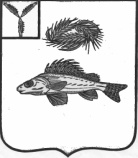 АДМИНИСТРАЦИЯ НОВОКРАСНЯНСКОГО МУНИЦИПАЛЬНОГО ОБРАЗОВАНИЯ ЕРШОВСКОГО РАЙОНА САРАТОВСКОЙ ОБЛАСТИПОСТАНОВЛЕНИЕОт 19.05.2021 г.   № 12Об установлении особого противопожарного режима на территории Новокраснянского муниципального образования          В соответствии с Федеральным законом от 21.12.1994 г. № 69-ФЗ «О пожарной безопасности», Федеральным законом от 06.10.2003 г. № 131-ФЗ «Об общих принципах организации местного самоуправления в Российской Федерации», Постановлением Правительства Российской Федерации от 25.04. 2012 г. № 390 «О противопожарном режиме», требованиями Постановления Правительства Саратовской области  от 24.08.2006 г. № 333-П «Об утверждении Положения о порядке установления особого противопожарного режима на территории Саратовской области или ее части», в связи с повышением пожарной опасности  на территории Ершовского муниципального района, руководствуясь Уставом Новокраснянского муниципального образования Ершовского района Саратовской области, администрация Новокраснянского муниципального образования                    ПОСТАНОВЛЯЕТ: 1. Установить особый противопожарный режим на территории       Новокраснянского муниципального образования  с  17 мая 2021 года.2. Организовать в поселении МО:-  информирование население о соблюдении мер пожарной безопасности в лесных насаждениях, на приусадебных участках и территориях прилегающих к ним, запретить разведение костров и выжигание сухой растительности, сжигание мусора, приготовление пищи на открытом огне, углях, в том числе с использованием устройств для приготовления пищи на углях, за исключением приготовления и приема пищи в специально отведенных зонах, предусмотренных на территориях поселений и городских округов, садоводческих и огороднических некоммерческих товариществ; -  создать патрульные группы по обнаружению и тушению природных пожаров, в том числе в выходные дни, в периоды осложнения пожарной обстановки; - организовать дежурство должностных лиц администраций  в целях своевременного получения и передачи информации о чрезвычайных ситуациях и принятии ими своевременных мер пожаротушения;- запретить организациям, независимо от организационно-правовой формы, проведение пожароопасных работ, в том числе проведение сельскохозяйственных палов, сжигание стерни, пожнивных остатков и разведение костров на полях, сжигание мусора; - запретить в границах полос отвода и придорожных полосах автомобильных дорог, в границах полос отвода и охранных зонах железных дорог, путепроводов и продуктопроводов выжигать сухую травянистую растительность, разводить костры, сжигать хворост, порубочные остатки и горючие материалы, а также оставлять сухостойные деревья и кустарники; - проверить противопожарные разрывы и минерализованные полосы вокруг населенных пунктов; - организовать проведение субботников по сбору горючих отходов, мусора, тары и сухой растительности на территории муниципального образования;- организовать проведение подворовых обходов для ознакомления жителей с требованиями по обеспечению мер пожарной безопасности. - содержать в исправном состоянии наружное противопожарное водоснабжение, расположенное на территории населённых пунктов;- содержать в исправном состоянии пожарную и приспособленную для целей пожаротушения технику, организовать дежурство добровольных пожарных дружин.3.Разместить настоящее постановление на официальном сайте администрации Ершовского  муниципального района.4.   Контроль за выполнением настоящего постановления возложить на главу Новокраснянского МО Глава Новокраснянскогомуниципального образования                                  Е.Ю. КузнецоваПриложение
к постановлению
Правительства области
от 24 октября 2006 года N 333-П

Положение о порядке установления особого противопожарного режима на территории Саратовской области или ее части

1. Настоящее Положение в соответствии с Федеральным законом "О пожарной безопасности", Законом Саратовской области от 22 февраля 2005 года N 19-ЗСО "О пожарной безопасности в Саратовской области" регулирует вопросы установления особого противопожарного режима на территории Саратовской области или ее части.

2. В соответствии с законодательством в случае повышения пожарной опасности Правительство Саратовской области своим решением устанавливает на территории Саратовской области или ее части особый противопожарный режим. Решение об установлении особого противопожарного режима является обязательным для исполнения предприятиями, организациями, учреждениями и гражданами на территории Саратовской области или ее части.

3. Комиссия по предупреждению и ликвидации чрезвычайных ситуаций и обеспечению пожарной безопасности при Правительстве Саратовской области разрабатывает комплекс мер, направленных на стабилизацию оперативной обстановки с пожарами и последствиями от них, а также осуществляет контроль за реализацией указанных мер.

4. На период действия особого противопожарного режима устанавливаются дополнительные требования пожарной безопасности, предусмотренные техническими регламентами и стандартами, нормами пожарной безопасности, правилами пожарной безопасности, инструкциями и иными документами, содержащими обязательные или рекомендательные требования пожарной безопасности.

5. В рамках обеспечения особого противопожарного режима главам администраций поселений и городских округов рекомендуется разрабатывать и проводить следующие мероприятия:

создавать комиссии по борьбе с пожарами;

принимать необходимые меры по своевременной очистке территорий населенных пунктов поселения и городского округа от горючих отходов и мусора;

организовывать наблюдение за противопожарным состоянием населенных пунктов поселения и городского округа и в прилегающих к ним зонах;

предусматривать мероприятия, исключающие возможность переброса огня от лесных пожаров на здания и сооружения в населенных пунктах поселений и городских округов и на прилегающие к ним зоны;

во взаимодействии с должностными лицами территориальных органов государственного пожарного надзора, противопожарной службы Саратовской области, средств массовой информации проводить разъяснительную работу среди населения об опасности разведения костров на территории населенных пунктов поселений и городского округа и на прилегающих к ним зонах;
своими решениями временно приостанавливать разведение костров, проведение пожароопасных работ на определенных участках, топку печей, кухонных очагов и котельных установок, работающих на твердом топливе;

организовывать силами населения и членов добровольных пожарных формирований патрулирование населенных пунктов с первичными средствами пожаротушения, а также подготовку для возможного использования имеющейся водовозной и землеройной техники;

организовывать при пожарном депо в помощь членам добровольной пожарной дружины (пожарно-сторожевой охраны) дежурство граждан и работников предприятий, расположенных в населенном пункте;

принимать иные дополнительные меры пожарной безопасности, не противоречащие законодательству Российской Федерации.

6. Руководителям подразделений пожарной охраны (независимо от вида) рекомендуется:

на период особого противопожарного режима осуществлять перевод личного состава (персонала) пожарной охраны на усиленный вариант несения службы;

организовывать круглосуточное дежурство личного состава (персонала) пожарной охраны в соответствии с разрабатываемыми графиками;

осуществлять ежесуточные дополнительные дневные и ночные проверки несения службы и состояния пожарной безопасности объектов предприятий и организаций;

проводить разъяснительную работу среди работников (служащих) пожарной охраны о необходимости установления особого противопожарного режима;

вводить в боевой расчет резервную технику, при необходимости проводить сбор свободных от несения службы работников (служащих) пожарной охраны;

с учетом складывающейся оперативной обстановки с пожарами и последствиями от них проводить передислокацию сил и средств пожарной охраны, располагающихся на территории муниципальных образований области;

уточнять порядок взаимодействия со структурными подразделениями Приволжско-Уральского регионального центра по делам гражданской обороны, чрезвычайных ситуациям и ликвидации последствий стихийных бедствий, главного управления внутренних дел по Саратовской области, воинскими подразделениями Приволжско-Уральского военного округа, службами жизнеобеспечения;

усиливать охрану зданий пожарных депо и территорий подразделений пожарной охраны, располагающихся на территории муниципальных образований области;
создавать необходимый дополнительный резервы горюче-смазочных материалов и огнетушащих веществ.

7. Руководителям организаций при установлении особого противопожарного режима рекомендуется:

организовывать круглосуточное дежурство имеющихся подразделений добровольной пожарной охраны и пожарной (приспособленной для целей пожаротушения) техники, установку звуковой сигнализации для оповещения людей на случай пожара;

предусматривать использование для целей пожаротушения имеющейся водовозной, поливочной и землеройной техники;

обеспечивать запасы воды для целей пожаротушения;

принимать меры по обкосу сухой травы, уборке валежника, древесного хлама, иного горючего мусора с территорий, прилегающих к границам предприятий, организаций;

осуществлять иные мероприятия, связанные с решением вопросов содействия пожарной охране при тушении пожаров.